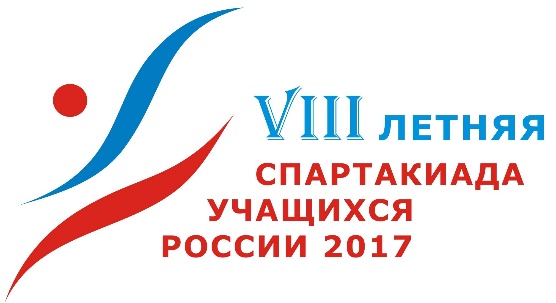 ИНФОРМАЦИОННЫЙ БЮЛЛЕТЕНЬ № 119 июня 2017ОБЩАЯ ХАРАКТЕРИСТИКА СПАРТАКИАДЫТРЕТИЙ ЭТАП СПАРТАКИАДЫНачались финальные соревнования VIII летней спартакиады учащихся России 2017 года.Завершились первые два вида спортивной программы Спартакиады:- в Краснодаре с 06 по 10 июня прошли соревнования по художественной гимнастике;- в Ростове-на-Дону 12 – 16 июня соревновались синхронистки.14 июня в Ростове-на-Дону прошло торжественное открытие финальных соревнований Спартакиады.   В соревнованиях приняло участие 440 человек из 29 субъекта Российской Федерации, в том числе 343 спортсменки и 97 тренеров. Результаты общекомандного первенства среди спортивных сборных команд субъектов Российской Федерации(закончились 2 «зачетных» вида спорта из 54)Итоги командного первенства среди Организаций(пункт 6.3.3 Положения о спортивных соревнованиях Спартакиады)Художественная гимнастикаРезультаты первенства среди спортивных школ по синхронному плаванию будут опубликованы в следующем бюллетенеКоличество участниковРаспределение медалей и призовых мест по видам спортаПобедители и призеры Спартакиады по видам спортаСинхронное плаваниег. Ростов-на-Дону									12 – 16 июня 2017 г.  СолоХудожественная гимнастикаг. Краснодар										06 – 10 июня 2017 г.  Индивидуальное многоборьеСроки и места проведения ближайших финальных соревнований СпартакиадыКоординаты главного секретариатаЭлектронная почта spartakiada@inbox.ruТелефон: 8 (499) 941-13-25Следующий бюллетень выйдет 29 июня 2017 годаГлавный секретариат СпартакиадыМестоСубъект Российской ФедерацииИтоговая сумма очковСинхронное плаваниеСинхронное плаваниеСинхронное плаваниеХудожественная гимнастикаХудожественная гимнастикаХудожественная гимнастикаМестоСубъект Российской ФедерацииИтоговая сумма очковСумма очковМесто Очки команд. зачетаСумма очковМесто Очки команд. зачетаI группа – 2 млн человек и болееI группа – 2 млн человек и болееI группа – 2 млн человек и болееI группа – 2 млн человек и болееI группа – 2 млн человек и болееI группа – 2 млн человек и болееI группа – 2 млн человек и болееI группа – 2 млн человек и болееI группа – 2 млн человек и более1Москва160607,9501180349,8001802Санкт-Петербург150607,9125275338,2502753Московская область135596,1338370331,7004654Свердловская область85533,1259845300,8509405Ростовская область76555,648865532,90017216Краснодарский край68526,30101035295,90011337Республика Татарстан 65565,01544658Нижегородская область60326,5005609Самарская область60563,802956010Волгоградская область55314,40065510Красноярский край55529,827694029,550201512Кемеровская область45304,30084513Новосибирская область42515,7977123126,250241114Республика Крым29249,750132915Ставропольский край23233,300162316Челябинская область1226,6502312II группа – до 2 млн человекII группа – до 2 млн человекII группа – до 2 млн человекII группа – до 2 млн человекII группа – до 2 млн человекII группа – до 2 млн человекII группа – до 2 млн человекII группа – до 2 млн человекII группа – до 2 млн человек1Ленинградская область75546,8848750240,50015252Омская область70336,1503703Приморский край64524,67631133263,90012314Пензенская область50304,3507505Белгородская область35299,35010356Удмуртская Республика29504,886013297ХМАО- Югра27299,952714278Ульяновская область1932,40018199Владимирская область1730,300191710Томская область1429,200211411Рязанская область1328,750221312Астраханская область1024,8502510III группа – до 1 млн человекIII группа – до 1 млн человекIII группа – до 1 млн человекIII группа – до 1 млн человекIII группа – до 1 млн человекIII группа – до 1 млн человекIII группа – до 1 млн человекIII группа – до 1 млн человекIII группа – до 1 млн человек1Калининградская область27244,2001427МестоСпортивная школаСубъект Российской ФедерацииЗСБ456Остальные места1ГБУ СШОР МГФСО МоскомспортаМосква28 место - 1, 11 место - 12ГБУ СШОР № 24 МоскомспортаМосква23ГБПОУМССУОР № 1 МоскомспортаМосква114ГБУ ФСО "Юность Москвы"Москва112 место – 15ГБУ СШОР № 74 МоскомспортаМосква16Цент художественной гимнастики "Жемчужина"Санкт-Петербург613 место - 1; 16 место -1; 19 место - 1; 22 место - 17ГОБУ ДОД "ДЮСШ Петроградского р-на Санкт-Петербурга"Cанкт-Петербург18БУ ОО ЦПОРОмская область67 место - 1; 9 место - 1; 10 место - 1; 15 место -1; 50 место - 19ГБПОУ НОУОР имени                В.С. ТишинаНижегородская область1135 место – 110МБУДО СДЮСШОР № 16Нижегородская область638 место - 1; 39 место - 111МУ СШОР "Динамо", г. ДмитровМосковская область117 место - 1; 24 место - 1; 29 место - 112РО УОРРостовская область613ОГБУ СШОР по художественной гимнастикеУльяновская область614ОГАУ СШОР № 4Белгородская область7 место - 5; 30 место - 1; 31 место - 1; 33 место - 1; 59 место - 1; 69 место - 1;15СШ ЦС "Метеор", г. ЖуковскийМосковская область8 место – 616МБУДО СДЮСШОР № 3Кемеровская область9 место - 6; 18 место -1; 23 место - 117МБУДО СДЮСШОР № 5Владимирская область10 место – 618ГБУКК ЦОПКраснодарский край11 место - 4; 41 место - 1; 52 место - 1; 53 место - 119МБУМО СШ № 8, г. КраснодарКраснодарский край11 место – 220ГАПОУСО УОР № 1Свердловская область12 место - 5; 36 место - 1  21ДО СДЮСШ "Росток"Свердловская область12 место – 122МУ ДО СДЮСШОР № 21,          г. ВолгоградВолгоградская область13 место - 4; 25 место -1; 26 место -1; 34 место - 123ГКУ ВО ДО СДЮСШОРВолгоградская область13 место -2; 27 место -1; 37 место -124КГАУ РЦСП Академия летних видов спортаКрасноярский край14 место - 525ДЮСШ, г. ПушкиноМосковская область14 место – 126МБУ ЗАТО Северск ДО СДЮСШОР по гимнастике имени Р. КузнецоваТомская область15 место – 627ГАУДО СДЮСШ "Ника"Рязанская область16 место – 528ГАУДО СДЮСШОР "Олимпиец"Рязанская область16 место – 129ГБУ ДО ОСДЮСШОР по гимнастике имени Н.А. ЛавровойПензенская область17 место - 6; 20 место -1; 28 место -1; 32 место -1; 51 место -1; 61 место -130МБУ СШОР по художественной гимнастике "Гарминия"Челябинская область18 место -631МБУ ДО СДЮШ "Энергия"Новосибирская область19 место -432МБУДОД ДООФСПЦ "Триумф"Новосибирская область19 место -133НГОО СДЮСШ "Академия спорта"Новосибирская область19 место -134МБОУДО СДЮСШ "Гармония", г. ВладивостокПриморский край20 место -6; 65 место - 135ГБУ СШОР имени Л.А. ТихомировойАстраханская область21 место -636ГБУ РК СДЮСШОР по художественной гимнастикеРеспублика Крым21 место -1; 43 место-1; 68 место -1; 74 место -1; 77 место -137ГАУДО СО СДЮСШ имени НазмудиноваСвердловская область40 место -138МБУ СШОР № 2, г. СочиКраснодарский край42 место - 1; 54 место -139МАОУДОД СДЮСШ № 6Кемеровская область44 место -140МБОУДО СДЮСШ "Виктория"Свердловская область45 место -141МАОУДО СДЮСШОР № 1Свердловская область46 место -1; 48 место -142МБУДО СДЮСШОР № 2Калининградская область47 место -1; 49 место -1; 73 место -1; 80 место -143МБУДО СДЮСШ "Водник", г. Находка"Приморский край56 место -1; 67 место -1; 78 место -144МБОУ ДО Кировская ДЮСШЛенинградская область57 место -1; 64 место -1; 70 место -1; 72 место -145КОК СДЮСШОР по техническим видам спортаКалининградская область58 место -146МБУ СШОР № 1, г. ПятигорскСтавропольский край60 место -1; 75 место -147ГБУ СК СШОР по художественной гимнастикеСтавропольский край63 место -1; 76 место -1;  79 место -1 48МБОУ ДО ДЮСШ                        г. Сосновый БорЛенинградская область66 место -149МБОУ ДОД СДЮШ, г. УссурийскПриморский край71 место -1№ п/пСубъект Российской ФедерацииИтогоИтогоИтогоИтогоИтогоИтогоСинхронное плаваниеСинхронное плаваниеСинхронное плаваниеСинхронное плаваниеСинхронное плаваниеХудожественная гимнастикаХудожественная гимнастикаХудожественная гимнастикаХудожественная гимнастикаХудожественная гимнастика№ п/пСубъект Российской ФедерацииКоличество видов спортаЮношиДевушкиВсегоТренерыИтогоКоличество субъектов РФДевушкиВсегоТренерыИтогоКоличество субъектов РФДевушкиВсегоТренерыИтогоИТОГО39034334397440141461464018625197197572541Астраханская область10662800166282Белгородская область10101041400110104143Владимирская область10661700166174Волгоградская область10111141500111114155Калининградская область10551600155166Кемеровская область1088210001882107Краснодарский край201919625188210111114158Красноярский край201414216199110155169Ленинградская область201717522112123151552710Москва202323831112124161111141511Московская область202323730112124161111131412Нижегородская область101111415001111141513Новосибирская область201616319110102121661714Омская область10882100018821015Пензенская область101111213001111121316Приморский край202222729112123151101041417Республика Крым105516001551618Республика Татарстан 101212416112124160019Ростовская область201818624112124161662820Рязанская область106617001661721Самарская область101212214112122140022Санкт-Петербург202323730112124161111131423Свердловская область202323831112124161111141524Ставропольский край105527001552725Томская область106617001661726Удмуртская Республика10992111992110027Ульяновская область106617001661728ХМАО102213122130029Челябинская область1066170016617№ Субъект Российской ФедерацииИтогоИтогоИтогоИтогоИтогоИтогоСинхронное плаваниеСинхронное плаваниеСинхронное плаваниеСинхронное плаваниеСинхронное плаваниеСинхронное плаваниеХудожественная гимнастикаХудожественная гимнастикаХудожественная гимнастикаХудожественная гимнастикаХудожественная гимнастикаХудожественная гимнастика№ Субъект Российской ФедерацииЗСБ456ЗСБ456ЗСБ456ИТОГО:6666664444442222221Ленинградская область112Москва3211121213Московская область2212214Нижегородская область1111115Омская область116Республика Татарстан  22227Ростовская область1121218Самарская область1211219Санкт-Петербург32131210Ульяновская область11МестоФамилия ИмяДата рожденияСубъект РФРезультатЗолотоБазлова Антонина2003Санкт – Петербург175,7333СереброБыкова Александра2003Москва171,8580БронзаКукушкина Полина2002Московская область164,83534Сафина Сабина2003Самарская область162,76335Захарова Елизавета2003Республика Татарстан159,01936Ивакина Яна 2002Ленинградская область157,8130ДуэтыГруппыДуэтыГруппыДуэтыГруппыДуэтыГруппыДуэтыГруппыМедаль местоФамилия ИмяДата рожденияСубъект РФРезультатЗолотоГасилова ЕвгенияДзидзигури ДарьяЗеленко ЕваПолякова ЕлизаветаСмирнова Александра Смоленская Милана Соловьева ПолинаШамурина РаисаБазлова АнтонинаДроздова ЯнаНиколаева АлександраСавельева Анастасия200320032004200320022003200220032003200220042003Санкт – Петербург92,3667СереброБыкова АлександраЗозуля СофьяКлимкова АнастасияКузнецова ПолинаЛарцева ПолинаЛысова ОльгаМихальчук ОлесяПодтележникова МарияТаипова ЭльвинаХудякова КсенияЛадная КсенияМинаева Елизавета200320022002200220042002200220032003200220022002Москва91,7333БронзаБокова ДарьяЗыкова ЮлияКосмынина МарияКукушкина ПолинаЛитвишко ПолинаРоманчук АнастасияСимоненко ВикторияСоколова АннаСуворова АллаФомина ДарьяАверина КристинаСбродова Екатерина200320022003200220022003200320042002200420022002Московская область91,30004Бурганова АлинаГалимова ВалерияГильфанова АйнаЗахарова ЕлизаветаКаримова ДиляраЛобанова КсенияСахапова ДинараХабибуллина ДианаХолкина ДианаШайхразиева ЛилияГордеева АннаДудкина Екатерина200320042004200320042004200420032004200320022002Республика Татарстан87,46675Воронкина АннаГаврилова КсенияИльченко СофьяКирьякова ТатьянаЛямасова АлександраМакарвоа ТатьянаМалышева ВикторияСеврюгина КаринаСкоробогатова ЕкатеринаСоловьева ВалерияБоброва КристинаСафина Сабина200220022003200420022002200220032003200420042003Самарская область87,00006Блаж Василиса 
Диденко АринаЖуравлева МарияЗахарова АленаКоролькова ЕкатеринаКоролькова ТатьянаКрицкая ОльгаНиконова ЕлизаветаПриходько ВалерияФилиппова МайяБатура ЕкатеринаКолесник Яна200320042004200420022002200220022003200220032002Ростовская область86,3667КомбиКомбиКомбиКомбиКомбиМедаль местоФамилия ИмяДата рожденияСубъект РФРезультатЗолотоГасилова ЕвгенияДзидзигури ДарьяДроздова ЯнаЗеленко ЕваНиколаева АлександраПолякова ЕлизаветаСавельева АнастасияСмирнова АлександраСоловьева ПолинаШамурина РаисаБазлова АнтонинаСмоленская Милана200320032002200420042003200320022002200320032003Санкт – Петербург93,7333СереброБокова ДарьяЗыкова ЮлияКосмынина МарияКукушкина ПолинаЛитвишко ПолинаРоманчук АнастасияСимоненко ВикторияСоколова АннаСуворова АллаФомина ДарьяАверина КристинаСбродова Екатерина200320022003200220022003200320042002200420022002Московская область93,5000БронзаБыкова АлександраЗозуля СофьяКлимкова АнастасияКузнецова ПолинаЛарцева ПолинаЛысова ОльгаМихальчук ОлесяПодтележникова МарияТаипова ЭльвинаХудякова КсенияЛадная КсенияМинаева Елизавета200320022002200220042002200220032003200220022002Москва93,43334Блаж Василиса 
Диденко АринаЖуравлева МарияЗахарова АленаКоролькова ЕкатеринаКоролькова ТатьянаКрицкая ОльгаНиконова ЕлизаветаПриходько ВалерияФилиппова МайяБатура ЕкатеринаКолесник Яна200320042004200420022002200220022003200220032002Ростовская область87,90005Бурганова АлинаГалимова ВалерияГильфанова АйнаЗахарова ЕлизаветаКаримова ДиляраЛобанова КсенияСахапова ДинараХабибуллина ДианаХолкина ДианаШайхразиева ЛилияГордеева АннаДудкина Екатерина200320042004200320042004200420032004200320022002Республика Татарстан87,80006Воронкина АннаГаврилова КсенияИльченко СофьяКирьякова ТатьянаЛямасова АлександраМакарвоа ТатьянаМалышева ВикторияСеврюгина КаринаСкоробогатова ЕкатеринаСоловьева ВалерияБоброва КристинаСафина Сабина200220022003200420022002200220032003200420042003Самарская область87,0000МестоФамилия ИмяДата рожденияСубъект РФРезультатЗолотоПриданникова Дарья2002Москва65,550СереброСергеева Анастасия2003Санкт-Петербург65,350БронзаЛобанова Марина2002Нижегородская область64,7004Соколова Анна2002Московская область64,7005Сергаева Дария2004Нижегородская область64,0006Гузенкова Анастасия2002Москва64,000Групповое многоборьеГрупповое многоборьеГрупповое многоборьеГрупповое многоборьеГрупповое многоборьеМедаль местоФамилия ИмяДата рожденияСубъект РФРезультатЗолотоГалоян Аделина	Пичужкина ЕлизаветаСамуйлина ЕкатеринаСирицына Полина	Тихонова Елизавета	Фокеева Мария	200220022003200220022002Москва33,600СереброСтоякина Полина	Ковчур Диана	Абдурахманова КамилаГоршкова Арина	Быстрова АлександраФоменко Владислава200220022003200220032002Санкт-Петербург33,200БронзаВерещак Мария	Колобовникова Яна	Коротаева Валерия	Кузнецова Валерия	Почтина Варвара	Шадрова Дарья	200220032003200220022002Омская область33,2004Исаева Анастасия	Коваленко Ксения	Кузнецова Мария	Ромаментьева ДианаСнежницкая Злата	Хрусталева Яна	200220022002200220032003Нижегородская область32,9005Агаркова Дарья	Тетерникова Софья	Саркисян Елена	Казанджян Снежана	Кулькова Светлана	Овчинникова Анастасия200220022003200220032003Ростовская область32,9006Гильманова Алина	Дорофеева Полина	Крайнова Виктория	Михайлова АлександраТутукова Ариадна	Халиуллова Амина	200220022002200320032002Ульяновская область32,40018-26 июняГандбол (девушки)г. Ростов-на-Дону19-26 июняПарусный спортг. Таганрог, Ростовская область20-26 июняБадминтонг. Казань20-27 июняСпортивная гимнастикаг. Краснодар01-09 июляВолейбол (девушки)п. Витязево, Краснодарский край03-07 июляПляжный волейбол (девушки)п. Витязево, Краснодарский край07-09 июлягреко-римская борьбаг. Ростов-на-Дону07-10 июляСпортивная борьбавольная борьбаг. Краснодар08-16 июляБаскетбол (девушки)г. Ростов-на-Дону09-16 июляТеннисг. Ростов-на –Дону10-14 июляПрыжки в водуг. Казань